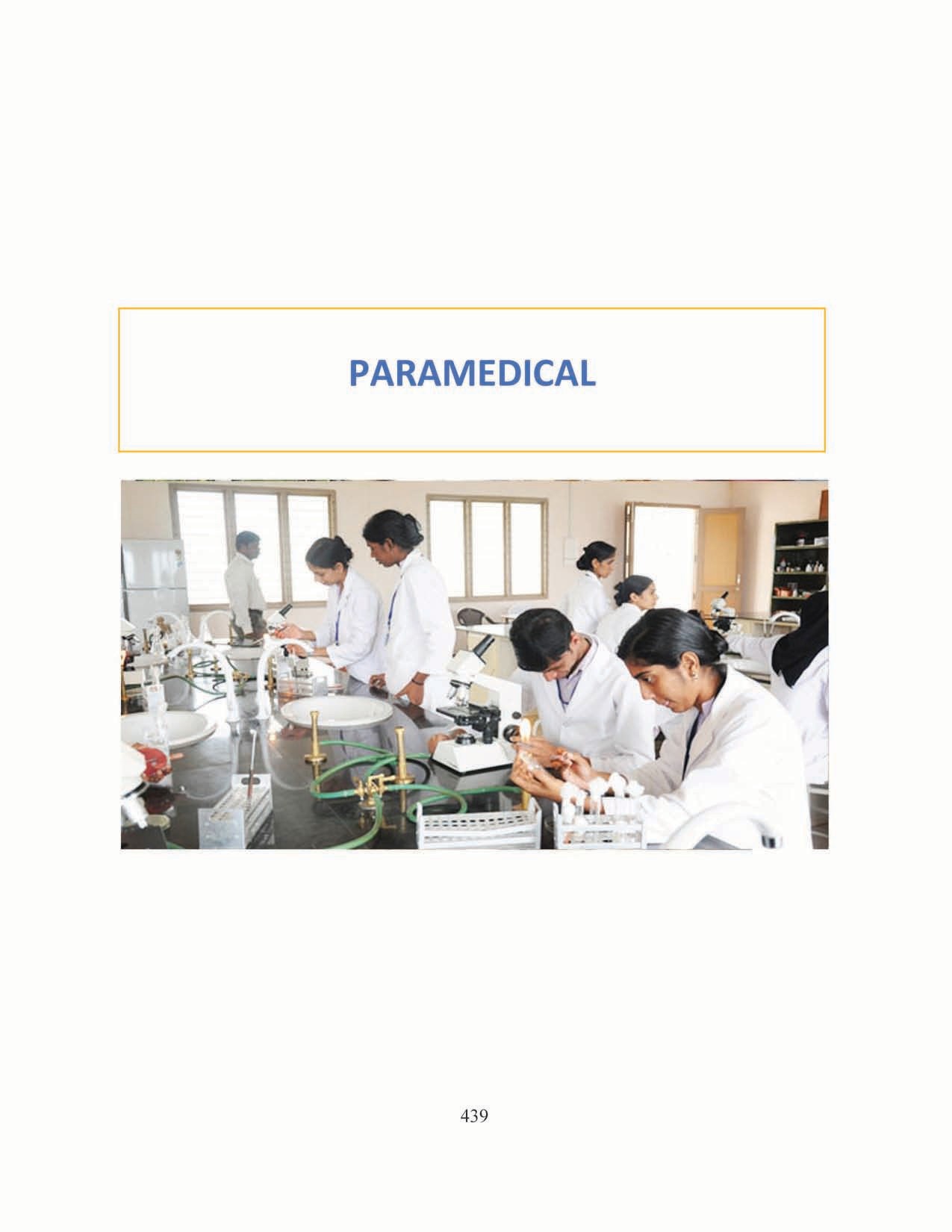 REVISED SYLLABUS OF PARAMEDICALUNDER CBCS FRAMEWORK WITH EFFECT FROM 2020-2021PROGRAMME: THREE-YEAR B.Sc. (PARAMEDICAL)(With Learning Outcomes, Unit-wise Syllabus, References, Co-curricular Activities & Model Q.P.)For Five Courses of 1, 2, 3 & 4 Semesters)(To be Implemented from 2020-21 Academic Year)Domain Subject: MARKET ORIENTED COURSE PARAMEDICAL SCIENCE  Activities, References & Model Q.PFor Five Courses of 1, 2, 3, 4 & 5 Semesters)“The domain subject “PARAMEDICAL SCIENE”, embracing the fields of  human anatomy, human physiology, bio chemistry and hematology and microbiology. This course is meat for providing employment opportunities for the graduates in the paramedical sector.   GENERAL CURRICULAR ACTIVITIES Lecturer-based: 1) Class-room activities: Organization of Group discussions, question-answer sessions, scientific observations, use of audio-visual aids, guidance programmes, examination and evaluation work (scheduled and surprise tests), quizzes, preparation of question banks, student study material, material for PG entrance examinations etc. 2) Library activities: Reading books and magazines taking notes from prescribed and reference books and preparation of notes on lessons as per the syllabus; Reading journals and periodicals pertaining to different subjects of study; Making files of news-paper cuttings etc. 3) Lab activities: Organization of practicals use of virtual laboratory , maintenance of lab attendance registers/log registers, maintenance of glassware and chemicals 4) Activities in the Seminars, workshops and conferences: Organization of at least one seminar/workshop/conference per academic year either on academic/research aspects and inculcate research spirit among students 5) Research activities: Student study projects (General / RBPT model), Minor or Major research projects, Research guidance to research scholars, Publication of research articles/papers (at least one in 2 years) in UGC-recognized journals, Registration in Vidwan/Orcid/Scopus/Web of Science 6) Smart Classroom Activities: Organization of Departmental WhatsApp groups, Ed Modo groups/Google Class Rooms/Adobe Spark groups for quick delivery of the subject; Preparation of Moocs content & presentation tube lessons by trained lecturers; Using smart/digital/e- class rooms (mandarory) wherever present; Utilization of YouTube videos (subject to copy rights) etc. Student-based: 1) Class-room activities: Power point presentations, seminars, assignments 2) Library activities: Visit to library during library hour and preparation of notes 3) Lab activities: Maintenance of observation note book and record, keeping lab clean and tidy 4) Activities in the Seminars, workshops and conferences: Participation/presentation in seminar/workshop/conference CO-CURRICULAR ACTIVITESOBJECTIVES: The co-curricular activities are aimed at strengthening the theoretical knowledge with an activity related to the content taught in the class room. The aesthetic development, character building, spiritual growth, physical growth, moral values, creativity of the student. The different types of co-curricular activities relevant to Sericulture domain are listed below: Academic – basedPreparation of Charts/Clay or Thermocol Models Debates, Essay Writing Competitions Group Discussions Departmental magazine Formation of Book clubs Paramedical  importance  album-making Viva-Voce Lab/Research –based DocumentariesField Visit/Excursions/to Paramedical centres   Training at paramedical centres  Exposure to scientific instruments and hands-on experienceValue - based Organization of  works shop with the doctors from the  primary health centres  for awareness on the role of paramedics in the Medical & health  sector Observation of Days of National/International ImportanceCourse Structure of Core Market oriented course  Paramedical TechnologyRecommended Combination: Zoology, Chemistry & Paramedical TechnologyAP STATE COUNCIL OF HIGHER EDUCATIONw.e.f. 2020-21 (Revised in April, 2020)Market oriented course   Paramedical TechnologyFIRST YEAR -SEMESTER-I - PAPER-I HUMAN ANATOMYCourse Outcomes: By the completion of the course the graduate should able to –CO1: Explain the different types of cells  and Tissues      CO2: Explain the mechanism of digestion, absorption &  breathing  CO3: Describe the cardiovascular and excretory systems  CO4: Explain the hepatobiliary and endocrine  regulationsCO5: Describe the neurotransmitters ,male and female genitals Learning objectives 1. To understand the concept different types of cells  and Tissues      . 2. To understand the mechanism of digestion, absorption &  breathing  .3. To understand the cardiovascular and excretory systems  . 4. To understand the hepatobiliary and endocrine  regulations.5. To understand the neurotransmitters ,male and female genitalsAP STATE COUNCIL OF HIGHER EDUCATIONw.e.f. 2020-21 (Revised in April, 2020)Market oriented course   Paramedical TechnologyFIRST YEAR -SEMESTER-I - PAPER-I HUMAN ANATOMYUNIT- 11.1Cell and its structure, 1.2Cell organelles and its functions, 1.3Types of cells- Eukaryotic, Prokaryotic and its difference, 1.4 Tissues- types, properties, differences.UNIT- 22.1 Digestion & Absorption. 2.2 Breathing - Exchange of Gases.UNIT- 33.1 Excretory System – Excretory Products and their Elimination. 3.2 Cardio Vascular System- Structure of Heart, Cardiac Cycle.UNIT-44.1 Hepatobiliary system- Liver and its Functions. 4.2 Endocrine System- Hormonal regulation.UNIT-55.1 Nervous System- Neurotransmitters. 5.2 Reproductive System – Male and Female Genitals.Reference Books:Ross & Wilson Anatomy & Physiology in Health & Illness by Waugh (A).Textbook of Medical Physiology by G.K. Pal.Review of Medical Physiology by Ganong.Text book of Medical Physiology by Guyton(AC)AP STATE COUNCIL OF HIGHER EDUCATIONw.e.f. 2020-21 (Revised in April, 2020)Market oriented course  Paramedical TechnologyFIRST YEAR -SEMESTER-I - PAPER-I HUMAN ANATOMYMODEL QUESTION PAPERTime : 3 hrs				                                      		 Max. Marks : 75SECTION –IAnswer any FIVE of the following 			                   5x5 = 25 Marks (Draw labelled diagrams wherever necessary) 1. SQ from Unit 12. SQ from Unit 13. SQ from Unit 24. SQ from Unit 35. SQ from Unit 36. SQ from Unit 47. SQ from Unit 58. SQ from Unit 5SECTION –IIAnswer ALL the questions each question carries 10 marks 		  5x10=50 Marks (Draw diagrams wherever necessary)9. 	(a)   Question form Unit 1 (or)	(b)   Question form Unit 1  10. 	(a)   Question form Unit 2 (or)	(b)   Question form Unit 2  11. 	(a)   Question form Unit 3 (or)	(b)   Question form Unit 3 12. 	(a)   Question form Unit 4 (or)	(b)   Question form Unit 413. 	(a)   Question form Unit 5 (or)	(b)   Question form Unit 5  ----AP STATE COUNCIL OF HIGHER EDUCATIONw.e.f. 2020-21 (Revised in April, 2020)Market oriented course  Paramedical TechnologyFIRST YEAR -SEMESTER-I- PAPER-I PRACTICAL SYLLABUSHUMAN ANATOMYStructure and Parts of Human Digestive System.Structure and Parts of Circulatory System.Structure and Parts of Reproductive System.Structure and Parts of Central Nervous System.Structure and Parts of Respiratory System.Structure and Parts of Excretory System.Different Types of Tissues.Structure and Parts of Eye.Structure and Parts of EarStructure and Parts of NoseCell structureCell Organelles and its structuresEndocrine Glands and Its FunctionsAP STATE COUNCIL OF HIGHER EDUCATIONw.e.f. 2020-21 (Revised in April, 2020)Market oriented COURSE PARAMEDICAL TechnologyFIRST YEAR - SEMESTER-II -PAPER-IIHUMAN PHYSIOLOGYCourse Outcomes: By the completion of the course the graduate should able to –CO1: Describe the structure and contraction of muscle    CO2: Explain the structure and functions of Integumentary system    CO3: Describe the structure and physiology of gastrointestinal tract  CO4: Explain physiology of sense organs  CO5: Describe the transport functions of the biological membranes  Learning objectives 1. To understand the structure and contraction of muscle    . 2. To understand the structure and functions of Integumentary system    .3. To understand the structure and physiology of gastrointestinal tract  . 4. To understand the physiology of sense organs  5. To understand the transport functions of the biological membranes  AP STATE COUNCIL OF HIGHER EDUCATIONw.e.f. 2020-21 (Revised in April, 2020)Market oriented COURSE PARAMEDICAL TechnologyFIRST YEAR - SEMESTER-II -PAPER-IIHUMAN PHYSIOLOGYUNIT- 1Anatomy & Physiology of Muscle: Muscle types & functions, Microscopic anatomy of skeletal muscles skeletal muscle activity;  Structure in brief, mechanism of muscle contraction, isotonic and isometric contractions, energy sources of muscle contractions, motor unit. Excitation – contraction coupling Muscle movement’s types, and Types of body movementsUNIT- 22.1 Support & Movement : Skin and Its Appendages, Skeletal Tissues, Skeletal SystemArticulations, 2.2 Classification of body membranes (cutaneous, mucous, serous, and connective membranes),2.3 Integumentary system (skin), Basic skin functions, Structure of the skin (epidermis & dermis), Skin color.UNIT- 33.1 Gastro intestinal tract: Functional anatomy of G.I.T3.2 Functions of G.I secretions3.3 Principles of secretion and movements of GIT.UNIT-44.1 Special Senses: Vision: Structure of eyeball, retina, visual pathway, accommodation, visual acuity,error of refraction, color vision.Hearing: 4.2 Brief account external, middle and inner ear, hearing tests.4.3 Taste& Smell: receptors, pathways, method of transduction.UNIT-55.1 Cell junctions, cell membrane transport- a)Simple diffusion through lipid layer, protein layer, types of protein channels or ion channels .5.2 b) passive transport c) active transport-Primary active transport, Secondary active transport, 5.3 Electroencephalogram (EEG), Physiology of sleep, Epilepsy.Reference Books:Ross & Wilson Anatomy & Physiology in Health & Illness by Waugh (A).Textbook of Medical Physiology by G.K. Pal.Review of Medical Physiology by Ganong.Samson Wrights Applied Physiology.Text book of Medical Physiology by Guyton(AC)Seeley’s Essentials of Anatomy & Physiology, 9th Edition.	AP STATE COUNCIL OF HIGHER EDUCATIONw.e.f. 2020-21 (Revised in April, 2020)Market oriented COURSE PARAMEDICAL TechnologyFIRST YEAR - SEMESTER-II -PAPER-IIHUMAN PHYSIOLOGYMODEL QUESTION PAPERTime : 3 hrs				                                      		 Max. Marks : 75SECTION –IAnswer any FIVE of the following 			                   5x5 = 25 Marks (Draw labelled diagrams wherever necessary) 1. SQ from Unit 12. SQ from Unit 13. SQ from Unit 24. SQ from Unit 35. SQ from Unit 36. SQ from Unit 47. SQ from Unit 58. SQ from Unit 5SECTION –IIAnswer ALL the questions each question carries 10 marks 		  5x10=50 Marks (Draw diagrams wherever necessary)9. 	(a)   Question form Unit 1 (or)	(b)   Question form Unit 1  10. 	(a)   Question form Unit 2 (or)	(b)   Question form Unit 2  11. 	(a)   Question form Unit 3 (or)	(b)   Question form Unit 3 12. 	(a)   Question form Unit 4 (or)	(b)   Question form Unit 413. 	(a)   Question form Unit 5 (or)	(b)   Question form Unit 5  ----AP STATE COUNCIL OF HIGHER EDUCATIONw.e.f. 2020-21 (Revised in April, 2020)Market oriented course  Paramedical TechnologyPRACTICAL SYLLABUS FIRST YEAR - SEMESTER-II -PAPER-IIHUMAN PHYSIOLOGYMeasurement of human electrocardiogram (ECG).Analysis of human blood pressure.Measuring the respiratory functionMonitoring of muscle activity by electromyography (EMG).Experiments on the hearing system- Rinne tuning fork testMeasuring hearing acuity by pure tone audiometry (PTA).Sometosensory receptorsThe optical system of the eye and the retina.Examination of bioelectrical signals accompanying brain function(EEG)Rapid immunological assay determining human chorionic gonadotropin (HCG)Descriptions of the used physical, chemical and mathematical units, concepts and procedures.AP STATE COUNCIL OF HIGHER EDUCATIONw.e.f. 2020-21 (Revised in April, 2020)Market oriented course  Paramedical TechnologySECOND YEAR -	SEMESTER-III    PAPER-IIIPRINCIPLES OF BIOCHEMISTRYCourse Outcomes: By the completion of the course the graduate should able to –CO1: Describe the properties of water    CO2: Describe the carbohydrates types & basic structure   CO3: Describe the structure and types of proteins CO4: Explain the structure and types of Lipids  CO5: Describe the properties and nomenclature of  vitamins  Learning objectives 1. To understand the properties of water    2. To understand the carbohydrates types & basic structure   3. To understand the structure and types of proteins. 4. To understand the structure and types of Lipids.5. To understand the properties and nomenclature of vitamins  AP STATE COUNCIL OF HIGHER EDUCATIONw.e.f. 2020-21 (Revised in April, 2020)Market oriented course  Paramedical TechnologySECOND YEAR -	SEMESTER-III    PAPER-IIIPRINCIPLES OF BIOCHEMISTRYUNIT- 1Water – Physical Properties, Structure and its interactions, Role of Water in Life.PH & Buffers- Bronsted-Lowry Theory of Acids and Bases,Buffers- Biological Buffer Systems.UNIT- 22.1 Carbohydrates: – Monosaccharides, Polysaccharides - Definition, Classification, Properties & Reactions.UNIT- 33.1 Proteins: – Definition, Classification, Properties& Reactions. 3.2 Amino acids: - Definition, Classification, Properties & Reactions. UNIT- 44.1 Lipids: – Definition, Classification, Properties& 4.2 Reactions. Enzymes: - Definition, Classification, Properties & Reactions. UNIT- 55.1 Vitamins &Minerals: A, B, C, D, E& K- 5.2 Nomenclature, Sources, Occurrences, Functions and its Metabolisms.Reference BooksA Text book of Medical Biochemistry- Chatterjae&Shinde.A Text book of Biochemistry- C.B.Powar&Chatwal.Principles of Biochemistry- Nelson Cox.Medical laboratory Procedure Manual (T-M) by K.L. Mukherjee 1987, Vol.I, II & III TataAP STATE COUNCIL OF HIGHER EDUCATIONw.e.f. 2020-21 (Revised in April, 2020)Market oriented course  Paramedical TechnologySECOND YEAR -	SEMESTER-III    PAPER-IIIPRINCIPLES OF BIOCHEMISTRYMODEL QUESTION PAPERTime : 3 hrs				                                      		 Max. Marks : 75SECTION –IAnswer any FIVE of the following 			                   5x5 = 25 Marks (Draw labelled diagrams wherever necessary) 1. SQ from Unit 12. SQ from Unit 13. SQ from Unit 24. SQ from Unit 35. SQ from Unit 36. SQ from Unit 47. SQ from Unit 58. SQ from Unit 5SECTION –IIAnswer ALL the questions each question carries 10 marks 		  5x10=50 Marks (Draw diagrams wherever necessary)9. 	(a)   Question form Unit 1 (or)	(b)   Question form Unit 1  10. 	(a)   Question form Unit 2 (or)	(b)   Question form Unit 2  11. 	(a)   Question form Unit 3 (or)	(b)   Question form Unit 3 12. 	(a)   Question form Unit 4 (or)	(b)   Question form Unit 413. 	(a)   Question form Unit 5 (or)	(b)   Question form Unit 5  ----AP STATE COUNCIL OF HIGHER EDUCATIONw.e.f. 2020-21 (Revised in April, 2020)Market oriented COURSE PARAMEDICAL TechnologySECOND YEAR -	SEMESTER-III    PAPER-IIIPRINCIPLES OF    BIOCHEMISTRY PRACTICAL SYLLABUSGeneral InstructionsUnits of MeasurementsFirst Aid Equipment Kit kept in a LaboratoryCollection of Specimen and PreservationTypes of blood used for testsQualitative Analysis of Carbohydrates Sample- 1Qualitative Analysis of Carbohydrates Sample -2Qualitative Analysis of Proteins Sample -1Qualitative Analysis of Proteins Sample-2Identification of unknown Amino acids by Paper Chromatography.Identification of unknown Sugars by Paper Chromatography.Estimation of Blood Glucose by GOD –POD Method.Estimation of Serum Bilirubin by Enzymatic MethodAP STATE COUNCIL OF HIGHER EDUCATIONw.e.f. 2020-21 (Revised in April, 2020)Market oriented COURSE PARAMEDICAL TechnologySECOND YEAR -SEMESTER-IV- PAPER-IVCLINICAL BIOCHEMISTRYCourse Outcomes: By the completion of the course the graduate should able to –CO1: Describe the clinical bio chemistry of carbohydrates     CO2: Explain the clinical bio chemistry of proteins     CO3: Describe the clinical bio chemistry of lipds     CO4: Explain the chemistry   and metabolism of enzymes  CO5: Differentiate hypoglycaemia from hyperglycaemia.Learning objectives 1. To understand the clinical bio chemistry of carbohydrates . 2. To understand the clinical bio chemistry of proteins .3. To understand the clinical bio chemistry of lipds. 4. To understand the chemistry   and metabolism of enzymes .5. To understand the hypoglycaemia and  hyperglycaemiaAP STATE COUNCIL OF HIGHER EDUCATIONw.e.f. 2020-21 (Revised in April, 2020)Market oriented course  Paramedical TechnologySECOND YEAR -SEMESTER-IV- PAPER-IVCLINICAL BIOCHEMISTRYUNIT-IChemistry of carbohydrates & their related metabolism -Brief outline of Metabolism: Glycogenesis &Glycogenolysis (in brief)Glycolysis, citric acid cycle & its significance HMP shunt & Gluconeogenesis (in brief), regulation of blood glucose level, Metabolic disorders.UNIT -2Chemistry of Proteins & their related metabolism -Brief outline of Metabolism: Transformation, Decarboxylation, Ammonia formation & transport, Urea cycle, Metabolic disorders in urea cycle, catabolism of amino acids especially  Phenylalanine, Tyrosine & Tryptophan, Creatine, Creatinine , Proteinuria.UNIT -3Chemistry of Lipids & their related metabolism -3.1 Introduction, definition, classification, biomedical importance, essential fatty acids. 3.2 Brief out line of metabolism: þ- oxidation of fatty acids, fatty liver, Ketosis3.3  Cholesterol & it's clinical significance, Lipoproteins in the blood composition & their functions in brief, Atherosclerosis.UNIT- 4Chemistry of Enzymes& their related Metabolism -4.1 Diagnostic value of serum enzymes -Creatinine kinase, Alkaline phosphatase, Acid phosphatase, 4.2 LDH, SGOT, SGPT,Amylase, Lipase, Carbonic anhydrase etc. Acidosis, AlkalosisUNIT- 5Hyperglycemia & hypoglycemia -5.1 Diabetes mellitus - definition, types, features, gestation diabetes mellitus, glucose tolerance test, Glycosuria,Hypoglycemia & its causesReference BooksA Text book of Medical Biochemistry- Chatterjae&Shinde.A Text book of Biochemistry- C.B.Powar&Chatwal.Principles of Biochemistry- Nelson Cox.Medical laboratory Procedure Manual (T-M) by K.L. Mukherjee 1987, Vol.I, II & III TataAP STATE COUNCIL OF HIGHER EDUCATIONw.e.f. 2020-21 (Revised in April, 2020)Market oriented course  Paramedical TechnologySECOND YEAR -SEMESTER-IV- PAPER-IVCLINICAL BIOCHEMISTRYMODEL QUESTION PAPERTime : 3 hrs				                                      		 Max. Marks : 75SECTION –IAnswer any FIVE of the following 			                   5x5 = 25 Marks (Draw labelled diagrams wherever necessary) 1. SQ from Unit 12. SQ from Unit 13. SQ from Unit 24. SQ from Unit 35. SQ from Unit 36. SQ from Unit 47. SQ from Unit 58. SQ from Unit 5SECTION –IIAnswer ALL the questions each question carries 10 marks 		  5x10=50 Marks (Draw diagrams wherever necessary)9. 	(a)   Question form Unit 1 (or)	(b)   Question form Unit 1  10. 	(a)   Question form Unit 2 (or)	(b)   Question form Unit 2  11. 	(a)   Question form Unit 3 (or)	(b)   Question form Unit 3 12. 	(a)   Question form Unit 4 (or)	(b)   Question form Unit 413. 	(a)   Question form Unit 5 (or)	(b)   Question form Unit 5  ----AP STATE COUNCIL OF HIGHER EDUCATIONw.e.f. 2020-21 (Revised in April, 2020)Market oriented course  Paramedical TechnologySECOND YEAR -SEMESTER-IV- PAPER-IVCLINICAL BIOCHEMISTRYPRACTICAL SYLLABUS Oral Glucose Tolerance TestEstimation of Blood Urea by DAM MethodEstimation of Serum Creatinine by Jaffe’s MethodEstimation of Serum Cholesterol & Total Lipid Profile.Estimation of SGOT & SGPT.Estimation of Triacylglycerol by both Enzymatic and Non-Enzymatic MethodsDetermination of Electrolytes.Determination of Serum Inorganic Phosphate.Determination of Acid PhosphataseDetermination of Serum Inorganic PhosphorusEstimation of Serum Calcium by OCPC MethodEstimation of Uric Acid by Uricase –Peroxidase Reaction MethodEstimation of Serum Proteins by Biuret MethodAP STATE COUNCIL OF HIGHER EDUCATIONw.e.f. 2020-21 (Revised in April, 2020)Market oriented course  Paramedical TechnologySECOND YEAR -SEMESTER- IV PAPER-V CLINICAL HEMATOLOGY & CLINICAL MICROBIOLOGYCourse Outcomes: By the completion of the course the graduate should able to –CO1: Describe the collection and screening of body fluids    CO2: Explain the haematological analysis    CO3: Describe the structure and types of bacteria  CO4: Explain the commonly used equipment in microbiological laboratory  CO5: Describe the concepts of sterilisation, antiseptics, disinfections   Learning objectives 1. To understand the collection and screening of body fluids    2. To understand the haematological analysis    3. To understand the structure and types of bacteria. 4. To understand the commonly used equipment in microbiological laboratory.5. To understand the concepts of sterilisation, antiseptics, disinfections   AP STATE COUNCIL OF HIGHER EDUCATIONw.e.f. 2020-21 (Revised in April, 2020)Market oriented course  Paramedical TechnologySECOND YEAR -SEMESTER- IV PAPER-V CLINICAL HEMATOLOGY & CLINICAL MICROBIOLOGYUNIT-11.1 Body Fluids – Differential count of Peritoneal, Pericardial, Pleural Fluids and CSF, Charging Chamber, Identification and Counting the Cells.1.2 Collection of Specimens:1.3  Blood: Types of Specimens, Collection, Precautions during collection processing and preservation.UNIT-2Hematology & Blood Analysis: - Blood cell formation & Function, Normal Count of Blood Cells and their variationsTotal Count of RBC, WBC, Platelet, and Reticulocytes. Hemoglobin estimation, Foetal Hemoglobin estimation.Hemoglobin electrophoresis, Serum electrophoresis, Complete Hemogram.UNIT- 3Cell structure, functions and structure of Bacteria: 3.1 Definition, Structure and functions of the cell- Types of cells- Eukaryotic and Prokaryotic cells- Structure of Bacteria- 3.2 Types of Bacteria- Classification of Bacteria on the bases of shapes- Structure of Gram positive and Gram negative bacteria with special reference to the cell wall.UNIT-4Common equipments used in Microbiology laboratory: 4.1 Introduction to common equipments- Types of equipments used in Microbiology laboratory- 4.2 Principle and Uses of Incubator, Hot Air Oven, Water Bath, Anaerobic Jar, Centrifuge, Autoclave, Microscope4.3 Safety Measures in handling microbiology equipments.UNIT- 5Concept of Sterilization, Antiseptics & Disinfectants: 5.1 Meaning and definition- Role of Sterilization- Classification and Uses of Sterilization5.2 General Principles of Sterilization- Meaning, Definition, 5.3 Uses of Antiseptics and Disinfectants- Types and Mode of action.Reference BooksA Text book of Medical Physiology- Guyton and HallA Text book of Medical Pathology- Robins3.Text book of Medical Microbiology - Prescott.4.A Text book of Microbiology- Ananthanarayanan.5. An Introduction to Microbiology - Gerad J. TortoraAP STATE COUNCIL OF HIGHER EDUCATIONw.e.f. 2020-21 (Revised in April, 2020)Market oriented course  Paramedical TechnologySECOND YEAR -SEMESTER- IV PAPER-V CLINICAL HEMATOLOGY & CLINICAL MICROBIOLOGYMODEL QUESTION PAPERTime : 3 hrs				                                      		 Max. Marks : 75SECTION –IAnswer any FIVE of the following 			                   5x5 = 25 Marks (Draw labelled diagrams wherever necessary) 1. SQ from Unit 12. SQ from Unit 13. SQ from Unit 24. SQ from Unit 35. SQ from Unit 36. SQ from Unit 47. SQ from Unit 58. SQ from Unit 5SECTION –IIAnswer ALL the questions each question carries 10 marks 		  5x10=50 Marks (Draw diagrams wherever necessary)9. 	(a)   Question form Unit 1 (or)	(b)   Question form Unit 1  10. 	(a)   Question form Unit 2 (or)	(b)   Question form Unit 2  11. 	(a)   Question form Unit 3 (or)	(b)   Question form Unit 3 12. 	(a)   Question form Unit 4 (or)	(b)   Question form Unit 413. 	(a)   Question form Unit 5 (or)	(b)   Question form Unit 5  ----AP STATE COUNCIL OF HIGHER EDUCATIONw.e.f. 2020-21 (Revised in April, 2020)Market oriented COURSE PARAMEDICAL TechnologySECOND YEAR -SEMESTER- IV PAPER-V CLINICAL HEMATOLOGY & CLINICAL MICROBIOLOGYPRACTICALS SYLLABUS Drawing of Capillary Blood & Venous Blood.Determination of Bleeding Time & Clotting Time.Human Chorionic Gonadotropin Test.Identification of Blood Groups.Study of Blood Smear for differential Count.Estimation of Hemoglobin.Total count of RBC.Total Count of WBCDetermination of Platelet Count.Determination of ESR.Detection of Malaria Parasite.Sickle Cell Test13. Identification, principle and Working of instrumentsIncubator,Hot Air Oven,Water Bath,Anaerobic Jar,Centrifuge,Autoclave, &MicroscopeWorld Cancer Day (February 4th ) International Biological Diversity Day (May 22nd) Darwin Day (February 12th) World Turtle Day (May 23rd) National Science Day (Feb 28th) World blood Donor Day (June 14th) World Wildlife day (March 3rd) World Zoonoses Day (July 6th) National Vaccination Day (March 16th) World Mosquito Day (August 20th) World Health Day (April 7th) World Turtle Day (May 23rd) Earth Day (April 22nd) World Mosquito Day (August 20th) Malaria Day (April 25th) World Animal day (October 4th) World Hepatitis Day (May 19th) World Fisheries  Day (November 21)National Doctors Day  (July 1) Blood Donor’s Day- (June 14)YEARSEMPAPERTITLEMARKSMARKSCREDITSCIASEEIIIHUMAN ANATOMY257503IIIPractical - I5002IIIIIHUMAN PHYSIOLOGY257503IIIIIPractical - II5002IIIIIIIIBASIC PRINCIPLES OF BIOCHEMISTRY257503IIIIIIIIPractical - III5002IIIVIVCLINICAL BIOCHEMISTRY257503IIIVIVPractical - IV5002IIIVVCLINICAL HEMATOLOGY & MICROBIOLOGY257503IIIVVPractical - V5002IIIVVISEC1257503IIIVVISEC1 PRACTICAL-VI5002IIIV                 VIISEC2257503IIIVSEC2  PRACTICAL -VII257503IIIVIAPPRENTICE SHIP